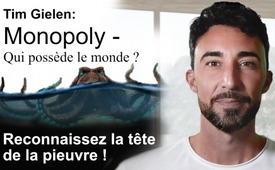 Tim Gielen : Monopoly - Qui possède le monde ? Reconnaissez la tête de la pieuvre !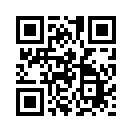 La majeure partie de notre monde appartient aux mêmes personnes. Telle une pieuvre avec ses tentacules, elles peuvent contrôler le monde entier et imposer leur agenda à toute l'humanité. Cet agenda consiste à orchestrer des crises de toutes sortes, comme des guerres, des pandémies, des hystéries climatiques, etc. et à en tirer des profits gigantesques. Pour démasquer la tête de cette pieuvre et imposer une interdiction des profits liés aux crises, ce documentaire a réalisé un travail préliminaire très fondé et bien compréhensible.de hm.Sources:Tim Gielen: Monopoly – Who owns the world?
https://www.stopworldcontrol.com/monopoly

https://rumble.com/vn7lf5-monopoly-who-owns-the-world-must-see.html

https://www.youtube.com/watch?v=FUXdIBp21iw

https://player.vimeo.com/video/653827558?h=ee68417310Cela pourrait aussi vous intéresser:#SystemeFinancier - L'argent dirige le monde... - www.kla.tv/SystemeFinancier

#GeorgeSoros-fr - George Soros - www.kla.tv/GeorgeSoros-fr

#FormationNonCensuree - Formation non censurée - www.kla.tv/FormationNonCensuree

#GreatReset-fr - Great Reset - www.kla.tv/GreatReset-fr

#Medias-fr - Médias - www.kla.tv/Medias-frKla.TV – Des nouvelles alternatives... libres – indépendantes – non censurées...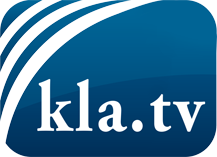 ce que les médias ne devraient pas dissimuler...peu entendu, du peuple pour le peuple...des informations régulières sur www.kla.tv/frÇa vaut la peine de rester avec nous!Vous pouvez vous abonner gratuitement à notre newsletter: www.kla.tv/abo-frAvis de sécurité:Les contre voix sont malheureusement de plus en plus censurées et réprimées. Tant que nous ne nous orientons pas en fonction des intérêts et des idéologies de la système presse, nous devons toujours nous attendre à ce que des prétextes soient recherchés pour bloquer ou supprimer Kla.TV.Alors mettez-vous dès aujourd’hui en réseau en dehors d’internet!
Cliquez ici: www.kla.tv/vernetzung&lang=frLicence:    Licence Creative Commons avec attribution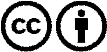 Il est permis de diffuser et d’utiliser notre matériel avec l’attribution! Toutefois, le matériel ne peut pas être utilisé hors contexte.
Cependant pour les institutions financées avec la redevance audio-visuelle, ceci n’est autorisé qu’avec notre accord. Des infractions peuvent entraîner des poursuites.